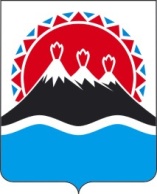 РЕГИОНАЛЬНАЯ СЛУЖБАПО ТАРИФАМ И ЦЕНАМ КАМЧАТСКОГО КРАЯПРОЕКТ ПОСТАНОВЛЕНИЯ             г. Петропавловск-КамчатскийВ соответствии с Федеральным законом от 07.12.2011 № 416-ФЗ «О водоснабжении и водоотведении», постановлением Правительства Российской Федерации от 13.05.2013  № 406 «О государственном регулировании тарифов в сфере водоснабжения и водоотведения», приказом ФСТ России от 27.12.2013 
№ 1746-э «Об утверждении Методических указаний по расчету регулируемых тарифов в сфере водоснабжения и водоотведения», постановлением Правительства Камчатского края от 19.12.2008 № 424-П «Об утверждении Положения о Региональной службе по тарифам и ценам Камчатского края», протоколом Правления Региональной службы по тарифам и ценам Камчатского края от 13.11.2018 № ххПОСТАНОВЛЯЮ:1. Внести в постановление Региональной службы по тарифам и ценам Камчатского края от 19.12.2017 № 801 «Об утверждении тарифов на питьевую воду (питьевое водоснабжение) и водоотведение ФГБУ «Центральное жилищно-коммунальное управление» Министерства обороны Российской Федерации потребителям Начикинского сельского поселения Елизовского муниципального района Камчатского края на 2018-2020 годы» следующие изменения:1) пункты 3, 4, 5, 6 части 5 изложить в следующей редакции: «3) с 01 января 2019 года по 30 июня 2019 года – 68,31 руб. за 1 куб. метр;4) с 01 июля 2019 года по 31 декабря 2019 года – 70,61 руб. за 1 куб. метр;5) с 01 января 2020 года по 30 июня 2020 года – 70,61 руб. за 1 куб. метр;6) с 01 июля 2020 года по 31 декабря 2020 года – 73,02 руб. за 1 куб. метр.»;2) пункты 3, 4, 5, 6 части 6 изложить в следующей редакции: «3) с 01 января 2019 года по 30 июня 2019 года – 80,61 руб. за 1 куб. метр;4) с 01 июля 2019 года по 31 декабря 2019 года – 83,32 руб. за 1 куб. метр;5) с 01 января 2020 года по 30 июня 2020 года – 83,32 руб. за 1 куб. метр;6) с 01 июля 2020 года по 31 декабря 2020 года – 86,16 руб. за 1 куб. метр.»;3) дополнить постановление частью 61 следующего содержания:«61. Утвердить и ввести в действие льготные тарифы на питьевую воду (питьевое водоснабжение) ФГБУ «ЦЖКУ» Минобороны России для населения и исполнителей коммунальных услуг для населения Начикинского сельского поселени  Елизовского муниципального района Камчатского края с календарной разбивкой в следующих размерах (без НДС):1) с 01 января 2019 года по 30 июня 2019 года – 50,00 руб. за 1 куб. метр;2) с 01 июля 2019 года по 31 декабря 2019 года – 52,00 руб. за 1 куб. метр.»;4) часть 7 дополнить пунктами 3, 4 следующего содержания:«3) с 01 января 2019 года по 30 июня 2019 года – 51,50 руб. за 1 куб. метр; 4) с 01 июля 2019 года по 31 января 2019 года – 54,00 руб. за 1 куб. метр.»;5) пункты 3, 4, 5, 6 части 8 изложить в следующей редакции: «3) с 01 января 2019 года по 30 июня 2019 года – 69,61 руб. за 1 куб. метр;4) с 01 июля 2019 года по 31 декабря 2019 года – 69,72 руб. за 1 куб. метр;5) с 01 января 2020 года по 30 июня 2020 года – 69,72 руб. за 1 куб. метр;6) с 01 июля 2020 года по 31 декабря 2020 года – 69,96 руб. за 1 куб. метр.»;6) пункты 3, 4, 5, 6 части 9 изложить в следующей редакции: «3) с 01 января 2019 года по 30 июня 2019 года – 82,14 руб. за 1 куб. метр;4) с 01 июля 2019 года по 31 декабря 2019 года – 82,27 руб. за 1 куб. метр;5) с 01 января 2020 года по 30 июня 2020 года – 82,27 руб. за 1 куб. метр;6) с 01 июля 2020 года по 31 декабря 2020 года – 82,55 руб. за 1 куб. метр.»;7) дополнить постановление частью 81 следующего содержания:«81. Утвердить и ввести в действие льготные тарифы на водоотведение ФГБУ «ЦЖКУ» Минобороны России для населения и исполнителей коммунальных услуг для населения Начикинского сельского поселени  Елизовского муниципального района Камчатского края с календарной разбивкой в следующих размерах (без НДС):1) с 01 января 2019 года по 30 июня 2019 года – 29,00 руб. за 1 куб. метр;2) с 01 июля 2019 года по 31 декабря 2019 года – 30,00 руб. за 1 куб. метр.»;8) часть 91 дополнить пунктами 3, 4 следующего содержания:«3) с 01 января 2019 года по 30 июня 2019 года – 32,00 руб. за 1 куб. метр; 4) с 01 июля 2019 года по 31 января 2019 года – 34,00 руб. за 1 куб. метр.»;9) раздел 3 приложения 1 к постановлению изложить в следующей редакции: «»;10) раздел 4 приложения 1 к постановлению изложить в следующей редакции: «»;11) раздел 5 приложения 1 к постановлению изложить в следующей редакции: «»;12) раздел 3 приложения 3 к постановлению изложить в следующей редакции: «»;13) раздел 4 приложения 3 к постановлению изложить в следующей редакции: «»;14) раздел 5 приложения 3 к постановлению изложить в следующей редакции: «».2. Настоящее постановление вступает в силу через десять дней после его официального опубликования.Руководитель Региональной службыпо тарифам и ценам Камчатского края 				               О.Н. Кукиль13.11.2018№ххО внесении изменений в постановление Региональной службы по тарифам и ценам Камчатского края от 19.12.2017 № 801 «Об утверждении тарифов на питьевую воду (питьевое водоснабжение) и водоотведение ФГБУ «Центральное жилищно-коммунальное управление» Министерства обороны Российской Федерации потребителям Начикинского сельского поселения Елизовского муниципального района Камчатского края на 2018-2020 годы»N  
п/пНаименование 
мероприятияСрок реализации мероприятийФинансовые  
потребности 
на реализацию
мероприятий, 
тыс. руб.Ожидаемый эффектОжидаемый эффектN  
п/пНаименование 
мероприятияСрок реализации мероприятийФинансовые  
потребности 
на реализацию
мероприятий, 
тыс. руб.наименование 
показателятыс. руб./%123456Мероприятия1. Ремонтные расходы объектов централизованных систем водоснабжения либо объектов, входящих в состав таких систем2018 год71,497Обеспечение бесперебойной работы объектов водоснабжения, качественного предоставления услуг Поддержание и восстановление эксплуатационных свойств оборудования, сооружений и устройств систем водоснабжения1. Ремонтные расходы объектов централизованных систем водоснабжения либо объектов, входящих в состав таких систем2019 год74,360Обеспечение бесперебойной работы объектов водоснабжения, качественного предоставления услуг Поддержание и восстановление эксплуатационных свойств оборудования, сооружений и устройств систем водоснабжения1. Ремонтные расходы объектов централизованных систем водоснабжения либо объектов, входящих в состав таких систем2020 год77,340Обеспечение бесперебойной работы объектов водоснабжения, качественного предоставления услуг Поддержание и восстановление эксплуатационных свойств оборудования, сооружений и устройств систем водоснабженияN  
п/пПоказателиГодтыс. руб.12341.Необходимая валовая выручка2018422,2162.Необходимая валовая выручка2019436,5493.Необходимая валовая выручка2020451,3,49Nп/пНаименование мероприятияГодСрок выполнения мероприятий производственной программы (тыс. руб.)Срок выполнения мероприятий производственной программы (тыс. руб.)Срок выполнения мероприятий производственной программы (тыс. руб.)Срок выполнения мероприятий производственной программы (тыс. руб.)Nп/пНаименование мероприятияГод1 квартал2 квартал3 квартал4 квартал.12345671.Ремонтные расходы объектов централизованных систем водоснабжения либо объектов, входящих в состав таких систем201817,88017,88017,88017,8801.Ремонтные расходы объектов централизованных систем водоснабжения либо объектов, входящих в состав таких систем201918,59018,59018,59018,5901.Ремонтные расходы объектов централизованных систем водоснабжения либо объектов, входящих в состав таких систем202019,34019,34019,34019,340N  
п/пНаименование 
мероприятияСрок реализации мероприятийФинансовые  
потребности 
на реализацию
мероприятий, 
тыс. руб.Ожидаемый эффектОжидаемый эффектN  
п/пНаименование 
мероприятияСрок реализации мероприятийФинансовые  
потребности 
на реализацию
мероприятий, 
тыс. руб.наименование 
показателятыс. руб./%123456Мероприятия1. Ремонтные расходы объектов централизованных систем водоотведения либо объектов, входящих в состав таких систем2018 год124,594Обеспечение бесперебойной работы объектов водоотведения, качественного предоставления услуг1. Ремонтные расходы объектов централизованных систем водоотведения либо объектов, входящих в состав таких систем2019 год129,580Обеспечение бесперебойной работы объектов водоотведения, качественного предоставления услуг1. Ремонтные расходы объектов централизованных систем водоотведения либо объектов, входящих в состав таких систем2020 год134,770Обеспечение бесперебойной работы объектов водоотведения, качественного предоставления услугN  
п/пПоказателиГодтыс. руб.12341.Необходимая валовая выручка2018356,4502.Необходимая валовая выручка2019362,2253.Необходимая валовая выручка2020363,137Nп/пНаименование мероприятияГодСрок выполнения мероприятий производственной программы (тыс. руб.)Срок выполнения мероприятий производственной программы (тыс. руб.)Срок выполнения мероприятий производственной программы (тыс. руб.)Срок выполнения мероприятий производственной программы (тыс. руб.)Nп/пНаименование мероприятияГод1 квартал2 квартал3 квартал4 квартал.12345671.Ремонтные расходы объектов централизованных систем водоотведения либо объектов, входящих в состав таких систем201831,15031,15031,15031,1501.Ремонтные расходы объектов централизованных систем водоотведения либо объектов, входящих в состав таких систем201932,40032,40032,40032,4001.Ремонтные расходы объектов централизованных систем водоотведения либо объектов, входящих в состав таких систем202033,70033,70033,70033,700